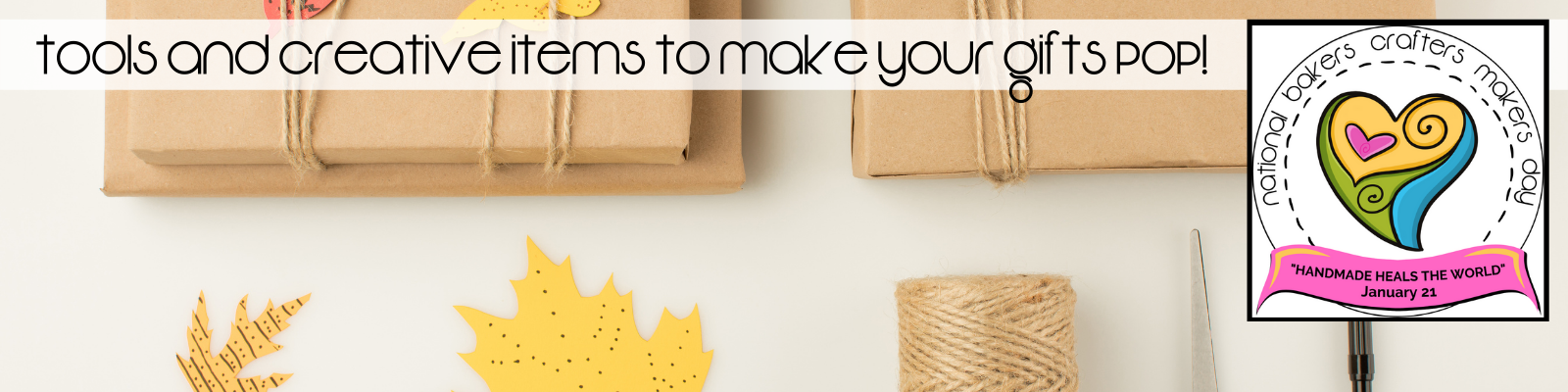 This download is meant to be used in conjunction with Anita Housman’s “Create Your Own Gift Wrapping Signature” class that can be found on the Gift Biz Unwrapped Facebook PageBasic Tools: 			Items to have on hand	Scissors				Scale if shippingto jazz it up!			Ruler/Tape Measurer 		Paper Cutter				Variety of Tape			Elastic Wire				Glue Gun				Twine/StringWire Cutters				Floral				Items/Decorative TrimsOptional Tools:
Nice to have...		Elastic Wire				Hole Punch			Wire Cutters				Lighter		Rubber Stamps			Paper Cutter			Curling/Flattening Iron		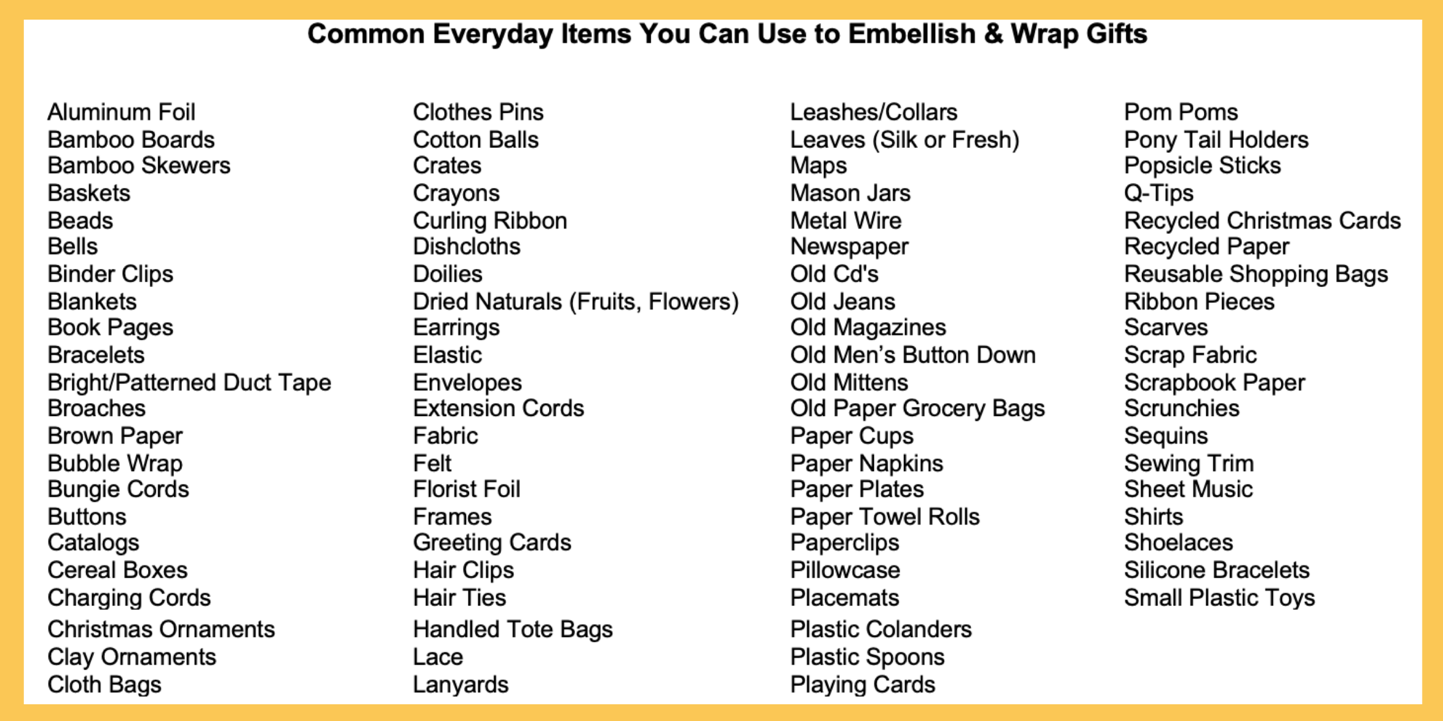 